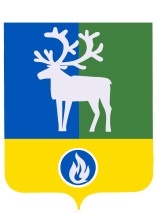 БЕЛОЯРСКИЙ РАЙОНХАНТЫ-МАНСИЙСКИЙ АВТОНОМНЫЙ ОКРУГ – ЮГРАПроектАДМИНИСТРАЦИЯ БЕЛОЯРСКОГО РАЙОНАПОСТАНОВЛЕНИЕот «___» __________ 2022 года								№ ____О внесении изменений в приложение к постановлению администрацииБелоярского района от 11 января 2016 года № 5В соответствии с Федеральным законом от 04 ноября 2022 года № 417-ФЗ «О внесении изменений «О внесении в Федеральный закон «О гражданской обороне» и статьи 1 и 14 Федерального закона «О защите населения и территорий от чрезвычайных ситуаций природного и техногенного характера» п о с т а н о в л я ю:1. Внести в приложение «Положение об организации и ведении гражданской обороны в городском поселении Белоярский и Белоярском районе», к постановлению администрации Белоярского района от 11 января 2016 года № 5 «Об утверждении Положения об организации и ведении гражданской обороны в городском поселении Белоярский и Белоярском районе» следующие изменения:1) пункт 2.1.2 раздела 2 «Полномочия органов местного самоуправления Белоярского района в области организации и ведения гражданской обороны на территории городского поселения Белоярский и Белоярского района» изложить в следующей редакции:«2.1.2. По оповещению населения:»; абзац первый пункта 2.1.2. изложить в следующей редакции:	«-создают, реконструируют и поддерживают в состоянии постоянной готовности к использованию муниципальную систему оповещения населения, защитные сооружения и другие объекты гражданской обороны;».2. Настоящее постановление вступает в силу с 4 мая 2023 года.3. Опубликовать настоящее постановление в газете «Белоярские вести. Официальный выпуск».4. Контроль за выполнением постановления возложить на первого заместителя главы Белоярского района Ойнеца А.В.Глава Белоярского района	                      					             С.П.Маненков